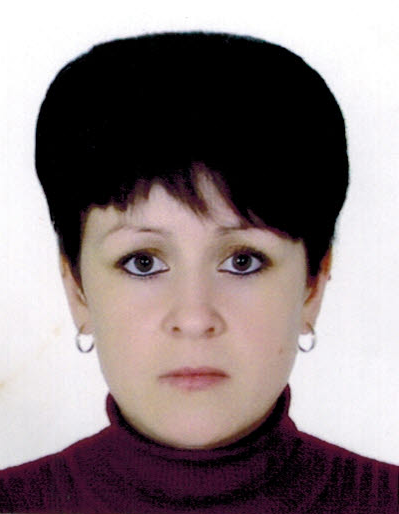 Анкета домработницы                                                                                                                                                                                                                                     Ситникова Елена ВасильевнаДата рождения03.09.1977г. 37 летПропискаРФ, Пензенская обл.Фактическое место проживания  МО Петрово-ДальнееСемейное положениеЗамужемОбразование Среднее - специальное швея  Опыт работыГорничная 5 лет.2008-по настоящее времяФитнес-клуб – уборка 4 года. 2008-2013 гг. пос. Ленинский луч. Дом 550 м.кв. ч/з 2 раза в неделю – уборка, глажка.Профессиональные навыки  Уборка всех поверхностей, Стирка машинная (редко), глажка (утюг, парогенератор).    Мытье окон. Знание бытовой техники.Знание бытовой химии.Комментарии агентства Аккуратная, доброжелательная, молчаливая